                                   September 11, 2023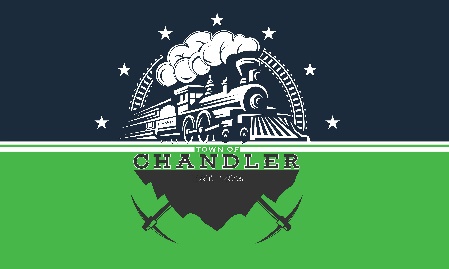 Chandler Planning Commission Regular Meeting MinutesThe Chandler Planning Commission regular meeting was called to order at the Chandler Town Hall at 4:30 p.m. by President Whitledge.  Roll Call:    Present – Crowley, Cupp, Higgs, Jenkins, Whitledge, Williams and Lemmons.   Also present, Director Bell.                                      Quorum met.  Pledge of Allegiance:  Said by all present.     Crowley made the motion to accept the Aug 14, 2023, regular minutes, 2nd by Cupp.  Vote: 6-0.    Jenkins abstained.Old Business:       Inder Singa was present requesting approval for the Sept. 11, 2023, site plan for 530 W Lincoln Ave.  Cupp made motion to accept site plan, 2nd by Williams.  Vote 7-0.New Business:        Permit and Inspection Reports were reviewed with 9 new permits issued from Aug 11 to Sept 8, 2023, and 7 inspections that passed.  Motion to accept Permit Report made by Jenkins, 2nd by Crowley.  Vote 7-0.  Motion to accept Inspection Report made by Williams, 2nd by Jenkins.  Vote: 7-0.       Discussion took place on open sided carports that are in violation of our ordinance.  Bell would like to add the word “permanent” to paragraph (E) of 172.07 Accessory Uses and Structures.  Several board members would like for the word permanent to be defined so discussion was tabled until Oct 10, 2023 meeting.     Discussion also took place on “Tiny Houses” and if the board would consider allowing them on lots larger enough to accommodate.  No decision was made.               Jenkins made motion to recess until the Oct 10, 2023 meeting, 2nd by Crowley.   Vote: 7-0._________________________________________                                  ____________________________________           Ron Whitledge, APC President				                     Michael Bell, APC DirectorDate: ____________________________________		         Date: _______________________________